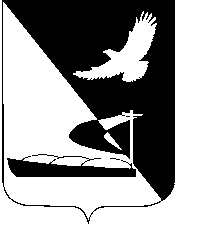 АДМИНИСТРАЦИЯ МУНИЦИПАЛЬНОГО ОБРАЗОВАНИЯ«АХТУБИНСКИЙ РАЙОН»ПОСТАНОВЛЕНИЕ10.11.2016    		        	                                                   № 487О внесении изменений в муниципальную программу «Развитие информационного общества и повышение уровня информационной  открытости органов местного самоуправления Ахтубинского района посредством развития муниципальных средств массовой информации на 2016-2020 годы», утвержденную постановлением администрации МО «Ахтубинский район»  от 31.12.2015 № 1454В целях формирования открытого информационного пространства в Ахтубинском районе, в соответствии со ст. 179 Бюджетного кодекса РФ, постановлением администрации МО «Ахтубинский район» от 29.07.2014                                    № 1139 «Об утверждении порядка разработки, утверждения, реализации и оценки эффективности муниципальных программ МО «Ахтубинский район», администрация МО «Ахтубинский район»	ПОСТАНОВЛЯЕТ:Внести в муниципальную программу «Развитие информационного общества и повышение уровня информационной открытости органов местного самоуправления Ахтубинского района посредством развития муниципальных средств массовой информации на 2016-2020 годы», утвержденную постановлением администрации МО «Ахтубинский район» от  31.12.2015 № 1454 следующие изменения:В паспорте муниципальной программы пункт «Основание для разработки программы» дополнить абзацем следующего содержания: «- Федеральный закон от 27 июля 2006 года № 149-ФЗ «Об информации, информационных технологиях и о защите информации».Раздел 1 «Общее положение, основание для разработки муниципальной программы» изложить в следующей редакции:«Муниципальная программа «Развитие информационного общества и повышение уровня информационной открытости органов местного самоуправления Ахтубинского района посредством муниципальных средств массовой информации на 2016-2020 годы» разработана в соответствии с:- ст. 179 Бюджетного кодекса Российской Федерации;- Федеральным законом от 6 октября 2003 года № 131-ФЗ «Об общих принципах организации местного самоуправления в Российской Федерации»;- Федеральным законом от 09 февраля 2009 № 8-ФЗ «Об обеспечении доступа к информации о деятельности органов государственной власти и местного самоуправления»;                          - Федеральным законом от 27 декабря 1991 года № 2124-1 «О средствах массовой информации»;- Федеральным законом от 27 июля 2006 года № 149-ФЗ «Об информации, информационных технологиях и о защите информации»;- постановлением администрации МО «Ахтубинский район» от 29.07.2014 № 1139 «Об утверждении порядка разработки, утверждения, реализации и оценки эффективности муниципальных программ МО «Ахтубинский район».Программа является инструментом реализации прав граждан на оперативное получение через телевидение, радиовещание и газету достоверных сведений о деятельности органов местного самоуправления, социальных структур, обеспечивает гласность и открытость принимаемых решений, более широкое и системное освещение своей деятельности.».2. Отделу информатизации и компьютерного обслуживания администрации МО «Ахтубинский район» (Короткий В.В.) обеспечить размещение настоящего постановления в сети Интернет на официальном сайте администрации МО «Ахтубинский район» в разделе «Документы» подразделе «Документы Администрации» подразделе «Официальные документы».  	3. Отделу контроля и обработки информации администрации МО «Ахтубинский район» (Свиридова Л.В.) представить информацию в газету «Ахтубинская правда» о размещении настоящего постановления в сети Интернет на официальном сайте администрации МО «Ахтубинский район» в разделе «Документы» подразделе «Документы Администрации» подразделе «Официальные документы».         5. Контроль за исполнением настоящего постановления оставляю за собой.Глава муниципального образования                                               В.А. Ведищев